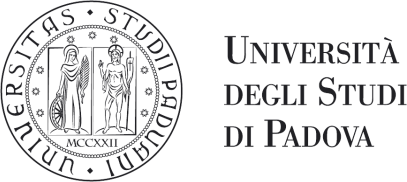 BIBLIOTECHE DEL POLO BIBLIOTECARIO UMANISTICOINFORMATION LITERACY PER IL DOTTORATO DI RICERCA IN FILOSOFIAAnno accademico 2023/24(Sala Seminari)Prima giornataTra biblioteca fisica e biblioteca digitale I servizi della Biblioteca e del Sistema Bibliotecario d’Ateneo 6 NOVEMBRE 20231.a Fare ricerca: le risorse elettroniche ore 11-12.30Introduzione ai servizi della Biblioteca e del Sistema Bibliotecario d’Ateneo.La ricerca bibliografica in ambito filosofico: le opportunità di ricerca con Galileo Discovery e con la banca dati Philosopher’s Index1.b Un reference management per la gestione delle bibliografie: Zotero  ore 14-15.30Un laboratorio dedicato a Zotero, reference management gratuito per la gestione di bibliografie e dei materiali ad esse correlati.Seconda giornataConoscere per pubblicare: tra editoria accademica, archivi istituzionali e Open Science2.a La comunicazione scientifica e l’accesso aperto13 NOVEMBRE 2023 (11-13.15)L’editoria accademica e la comunicazione scientificaL’Open AccessI mandati per l’accesso aperto alle pubblicazioni scientifiche e ai dati della ricercaI contratti editoriali e l’editoria predatoriaI contratti trasformativiI social network accademiciLe politiche dell’Ateneo per l’accesso apertoTerza giornataConoscere per pubblicare: tra editoria accademica, archivi istituzionali e Open Science2.b Gli archivi istituzionali dell’Ateneo per i documenti e i dati di ricerca20 NOVEMBRE 2023 (11.-13.15)        Padua Research Archive (IRIS) Cenni sulla gestione dei dati di ricerca Research Data Unipd 2.c La valutazione della ricerca accademica  La valutazione quantitativa della ricerca e gli indicatori bibliometrici La valutazione della ricerca in ambito umanistico       Le riviste di classe A